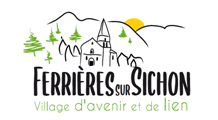 QUESTIONNAIRE	 (Disponible en mairie et sur Intramuros)Vous souhaitez sérieusement intégrer une « maison partagée » à Ferrières/Sichon ?Merci de consacrer quelques minutes pour répondre à ce sondage et le déposer en mairie (avant le 29 mai).Pourquoi habiteriez-vous une maison partagée ? Rompre l’isolement Partager son expérience Garder son autonomie et sa liberté Autre : __________________________________________________Etes-vous prêt à vivre en colocation (cuisiner, jardiner, faire les courses, etc …) ? Oui NonQuel budget seriez-vous prêt à consacrer à cette colocation, charges et services compris ? 1 000 € à 1 200 € 1 200 € à 1 400 € 1 400 € à 1 600 € 1 600 € et plusQuelles sont vos attentes (équipements, activités, services, etc …) ?NOM : ____________________	Prénom : ___________________
Nous vous remercions de votre participation et vous informons qu’une réunion de concertation aura lieu le samedi 19 juin de 9h30 à 11h30 (salle des fêtes). 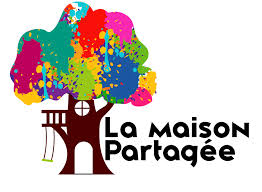 L’équipe municipale